О внесении изменений в постановление администрациимуниципального образования город-курорт Геленджикот 10 ноября 2020 года №2281 «О порядке оповещения и информирования населения об опасностях, возникающих при военных конфликтах или вследствие этих конфликтов, а также при чрезвычайных ситуациях природного и техногенного характера на территории муниципального образованиягород-курорт Геленджик» Рассмотрев протест прокурора города Геленджика от 3 февраля                   2021 года №7-02-2021/1287 на постановление администрации муниципального образования город-курорт Геленджик от 10 ноября 2020 года №2281 «О порядке оповещения и информирования населения об опасностях, возникающих при военных конфликтах или вследствие этих конфликтов, а также при чрезвычайных ситуациях природного и техногенного характера на территории муниципального образования город-курорт Геленджик», руководствуясь Федеральным законом от 12 февраля 1998 года №28-ФЗ           «О гражданской обороне» (в редакции Федерального закона от 29 декабря             2020 года №464-ФЗ), Федеральным законом от 21 декабря 1994 года №68-ФЗ «О защите населения и территорий от чрезвычайных ситуаций природного и техногенного характера» (в редакции Федерального закона от 8 декабря                2020 года №429-ФЗ), статьями 16, 37 Федерального закона от 8 октября              2003 года №131-ФЗ «Об общих принципах организации местного самоуправления в Российской Федерации» (в редакции Федерального закона от 11 июня 2021 года №170-ФЗ), постановлением Правительства Российской Федерации от 30 декабря 2003 года №794 «О единой государственной системе предупреждения и ликвидации чрезвычайных ситуаций» (в редакции постановления Правительства Российской Федерации от 12 октября 2020 года №1671), Указом Президента Российской Федерации от 13 ноября 2012 года                   №1522 «О создании комплексной системы экстренного оповещения населения об угрозе возникновения или о возникновении чрезвычайных ситуаций», Положением о системах оповещения населения, утверждённого приказом Министерства Российской Федерации по делам гражданской обороны,  чрезвычайным ситуациям и ликвидации стихийных бедствий, Министерства цифрового развития, связи и массовых коммуникаций Российской Федерации от 13 июля 2020 года №578/365, Законом Краснодарского края от 13 июля                 1998 года № 135-КЗ «О защите населения и территорий Краснодарского края                                   от чрезвычайных ситуаций природного и техногенного характера» (в редакции Закона Краснодарского края от 30 апреля 2020 года №427З-КЗ), руководствуясь статьями 8, 33, 72 Устава муниципального образования город-курорт Геленджик,  п о с т а н о в л я ю:1. Протест прокурора города Геленджика от 3 февраля 2021 года              №7-02-2021/1287 на постановление администрации муниципального образования город-курорт Геленджик от 10 ноября 2020 года №2281 «О порядке оповещения и информирования населения об опасностях, возникающих при военных конфликтах или вследствие этих конфликтов, а также при чрезвычайных ситуациях природного и техногенного характера на территории муниципального образования город-курорт Геленджик» удовлетворить.2. Внести в постановление администрации муниципального образованиягород-курорт Геленджик от 10 ноября 2020 года №2281 «О порядке оповещения и информирования населения об опасностях, возникающих при военных конфликтах или вследствие этих конфликтов, а также при чрезвычайных ситуациях природного и техногенного характера на территории муниципального образования город-курорт Геленджик» следующие изменения: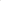  в подпункте 2 пункта 1 постановления слова «(далее – «Рупор» (АСО-8)» исключить;в пункте 8 постановления слова «Е.Б. Василенко» заменить словами «Ермакова А.В.»;приложение 1 к постановлению изложить в редакции приложения к настоящему постановлению.3. Опубликовать настоящее постановление в печатном средстве массовой информации «Официальный вестник органов местного самоуправления муниципального образования город-курорт Геленджик» и разместить на официальном сайте администрации муниципального образования город-курорт Геленджик в информационно-телекоммуникационной сети «Интернет» (www.gelendzhik.org).4. Постановление вступает в силу со дня его официального опубликования.Глава муниципального образования город-курорт Геленджик					                А.А. БогодистовЛИСТ СОГЛАСОВАНИЯпроекта постановления администрациимуниципального образования город-курорт Геленджикот_______________________№_______«О внесении изменений в постановление администрациимуниципального образования город-курорт Геленджикот 10 ноября 2020 года №2281 «О порядке оповещения и информирования населения об опасностях, возникающих при военных конфликтах или вследствие этих конфликтов, а также при чрезвычайных ситуациях природного и техногенного характера на территории муниципального образованиягород-курорт Геленджик»Проект внесен:Заместителем главымуниципального образования город-курорт Геленджик	              А.В. ЕрмаковСоставитель проекта:Начальник управления гражданской обороны и чрезвычайных ситуаций администрациимуниципального образования город-курорт Геленджик	            А.В. ГорбуновПроект согласован:Начальник правового управления администрациимуниципального образованиягород-курорт Геленджик                                                                      И.В. ГребеникИсполняющий обязанностипервого заместитель главы муниципального образования город-курорт Геленджик                                                                  М.П. Рыбалкина          ПРИЛОЖЕНИЕ к постановлению администрациимуниципального образованиягород-курорт Геленджикот ______________ № _______                «ПРИЛОЖЕНИЕ №1УТВЕРЖДЕНОпостановлением администрациимуниципального образованиягород-курорт Геленджик     от 10 ноября 2020 года №2281(в редакции постановления администрации                   муниципального образования                 город-курорт Геленджикот ______________ № _______)ПОЛОЖЕНИЕо порядке оповещения и информирования населения об опасностях, возникающих при военных конфликтах или вследствие этих конфликтов, угрозе возникновения или о возникновении чрезвычайных ситуаций природного и техногенного характера на территории муниципального образования город-курорт ГеленджикОбщие положения1.1. Настоящее Положение определяет назначение и задачи, порядок реализации мероприятий по совершенствованию и поддержанию                                  в постоянной готовности к задействованию систем оповещения, порядок оповещения и информирования населения об опасностях, возникающих при военных конфликтах или вследствие этих конфликтов, угрозе возникновения или о возникновении чрезвычайных ситуаций природного и техногенного характера на территории муниципального образования город-курорт Геленджик.1.2. Оповещение населения о чрезвычайных ситуациях - это доведение до населения сигналов оповещения и экстренной информации об опасностях, возникающих при угрозе возникновения или возникновении чрезвычайных ситуаций природного и техногенного характера, а также при ведении военных действий или вследствие этих действий, о правилах поведения населения и необходимости проведения мероприятий по защите.Система оповещения и экстренного информирования населения на территории муниципального образования город-курорт Геленджик представляет собой организационно-техническое объединение сил и средств региональной автоматизированной системы централизованного оповещения и экстренного информирования (далее – РАСЦО), комплексной системы экстренного оповещения и информирования населения об угрозе возникновения или о возникновении чрезвычайных ситуаций (далее – КСЭОН), автоматизированной системы оповещения на 8 абонентов «Рупор» (далее – АСО-8 «Рупор»), передачу информации по каналам центрального телевидения путем перехвата речевого сопровождения и передачи сообщения «бегущей строкой» и по радиовещательным каналам, радиотрансляционной сети, интернет-ресурсов и иных каналов связи, обеспечивающих доведение сигналов оповещения и экстренной информации до органов управления гражданской обороной, Геленджикского звена территориальной подсистемы единой государственной системы предупреждения и ликвидации чрезвычайных ситуаций Краснодарского края (далее – ТП РСЧС) и населения в автоматическом и (или) автоматизированном режимах.1.3. РАСЦО представляет собой организационно-техническое объединение сил, специальных технических средств связи общего пользования и ведомственных сетей связи, предназначенных для оповещения должностных лиц и передачи экстренной информации населению об угрозе возникновения и (или) о возникновении чрезвычайных ситуаций, а также о порядке действий в условиях угрозы возникновения и (или) возникновении чрезвычайных ситуаций. Система включает в себя электромеханические сирены и сиренно-речевые установки.1.4. КСЭОН – это элемент системы оповещения населения муниципального образования город-курорт Геленджик, представляющий собой комплекс программно-технических средств систем оповещения, обеспечивающий доведение сигналов оповещения и экстренной информации до населения муниципального образования город-курорт Геленджик в автоматическом и (или) автоматизированном режимах. Система включает в себя сиренно-речевые установки. 1.5. АСО-8 «Рупор» обеспечивает автоматическое речевое оповещение по каналам телефонной и сотовой связи, позволяющее оперативно довести необходимую информацию до должностных лиц муниципального образования город-курорт Геленджик.1.6. Организационно-технические мероприятия, проводимые с целью оповещения населения муниципального образования город-курорт Геленджик, прибывших на отдых граждан Российской Федерации, а также иностранных граждан об опасностях, возникающих при ведении военных действий или вследствие этих действий, а также угрозе возникновения или возникновении чрезвычайных ситуаций природного и техногенного характера, кроме того включают в себя:1) отправку посыльных по закрепленным маршрутам (пеших и на автотранспорте); 2) привлечение специальных автомобилей Отдела Министерства внутренних дел Российской Федерации по городу Геленджику и автомобилей повышенной проходимости Геленджикского районного казачьего общества, оборудованных громкоговорящими устройствами для информирования населения;3) использование носимых средств оповещения (мегафонов); 4) информирование через средства массовой информации, а также доведение информации посредством проведения собраний, сходов, встреч; 5) радиотрансляцию информации на набережных города, сел и хуторов;6) размещение информации на официальном сайте администрации муниципального образования город-курорт Геленджик в информационно-телекоммуникационной сети «Интернет». 1.7. Общее руководство оповещением и информированием населения об опасностях, возникающих при ведении военных действий или вследствие этих действий, а также угрозе возникновения или возникновении чрезвычайных ситуаций природного и техногенного характера, осуществляет управление гражданской обороны и чрезвычайных ситуаций администрации муниципального образования город-курорт Геленджик.1.8. Приоритетное использование любых сетей связи и средств связи, приостановление или ограничение использования этих сетей и средств связи во время опасностей, возникающих при военных конфликтах или вследствие этих конфликтов, а также при чрезвычайных ситуациях природного и техногенного характера осуществляется в порядке, установленном Правительством Российской Федерации. 1.9. Системы оповещения всех уровней на территории муниципального образования город-курорт Геленджик должны технически и программно сопрягаться и могут быть задействованы как в мирное, так и в военное время.2. Предназначение и основные задачи систем оповещения2.1. Системы оповещения на территории муниципального образования город-курорт Геленджик предназначены для обеспечения своевременного доведения экстренной информации и сигналов оповещения до органов управления, сил и средств гражданской обороны, Геленджикского звена РСЧС и населения об опасностях, возникающих при ведении военных действий или вследствие этих действий, а также угрозе возникновения или возникновении чрезвычайных ситуаций природного и техногенного характера.2.2. Зона экстренного оповещения населения – это территория муниципального образования город-курорт Геленджик, подверженная риску возникновения быстроразвивающихся опасных природных явлений и техногенных процессов, представляющих непосредственную угрозу жизни и здоровью находящихся на ней людей.2.3. Оповещение населения предусматривает доведение до населения:сигналов оповещения и экстренной информации об опасностях, возникающих при ведении военных действий или вследствие этих действий, а также угрозе возникновения или возникновении чрезвычайных ситуаций природного и техногенного характера, о правилах поведения населения и необходимости проведения мероприятий по защите;прогноза или факта возникновения опасностей при ведении военных действий или вследствие этих действий, а также угрозы возникновения или возникновения чрезвычайных ситуаций природного и техногенного характера;рекомендаций о порядке действий с момента получения информации о прогнозах или факте возникновения опасностей при ведении военных действий или вследствие этих действий, а также угрозе возникновения или возникновении чрезвычайных ситуаций природного и техногенного характера.2.4. Информирование населения предусматривает доведение до населения через средства массовой информации и по иным каналам информации о прогнозируемых и возникших чрезвычайных ситуациях, принимаемых мерах по обеспечению безопасности населения и территорий, приемах и способах защиты, а также проведение пропаганды знаний в области гражданской обороны, защиты населения и территорий от чрезвычайных ситуаций, в том числе обеспечения безопасности людей на водных объектах, и обеспечения пожарной безопасности.2.5. Основной задачей систем оповещения на территории муниципального образования город-курорт Геленджик является обеспечение доведения экстренной информации и сигналов оповещения до: - главы муниципального образования город-курорт Геленджик (председателя комиссии по предупреждению и ликвидации чрезвычайных ситуаций и обеспечению пожарной безопасности муниципального образования город-курорт Геленджик (далее – КЧС и ПБ);- членов КЧС и ПБ, оперативных групп КЧС и ПБ, руководителей служб обеспечения Геленджикского звена ТП РСЧС;- дежурных сил постоянной готовности: 2 ПСО ФПС ГПС ГУ МЧС России по Краснодарскому краю (Геленджикский гарнизон), поисково-спасательного подразделения «Геленджик» Крымского ПСО МЧС России филиала ФГКУ ЮРПСО МЧС России, государственной инспекции по маломерным судам МЧС России по Краснодарскому краю (Геленджикский инспекторский участок), Геленджикского филиала государственного казенного учреждения Краснодарского края «Краснодарская краевая аварийно-спасательная служба «Кубань-СПАС» - Геленджикский аварийно-спасательный отряд, Геленджикского и Архипо-Осиповского филиалов ГБУ Краснодарского края «Краевой лесопожарный центр», МКУ «Аварийно-спасательная служба муниципального образования города-курорта Геленджик», Отдела министерства внутренних дел Российской Федерации по городу Геленджику, ГБУЗ «Станция скорой медицинской помощи города-курорта Геленджик» министерства здравоохранения Краснодарского края;- дежурно-диспетчерских служб организаций жилищно-коммунального хозяйства: филиала №10 АО «Газпром газораспределение Краснодар», Геленджикского филиала ООО «Газпром теплоэнерго Краснодар», МУП муниципального образования город-курорт Геленджик «Тепловые сети», ООО «Концессии водоснабжения – Геленджик», филиала АО «НЭСК - электросети «Геленджикэлектросеть», Геленджикского района электрических сетей филиала ПАО «Кубаньэнерго» Юго-западные электрические сети; - руководителей предприятий и организаций из состава сводных механизированных отрядов №1 и №2;- руководителей и персонала организаций, эксплуатирующих потенциально опасные объекты, а также населения, проживающего в зоне действия локальных систем оповещения; - населения, проживающего на территории муниципального образования город-курорт Геленджик.3. Порядок использования систем оповещения3.1. Распоряжение на задействование систем оповещения и передачу информационных сигналов об опасностях, возникающих при военных конфликтах или вследствие этих конфликтов, угрозе возникновения или о возникновении чрезвычайных ситуаций природного и техногенного характера на территории муниципального образования город-курорт Геленджик отдается главой муниципального образования город-курорт Геленджик (председателем КЧС и ПБ) или лицом, его замещающим. При возникновении ситуации, не терпящей отлагательства, право на подачу сигналов оповещения предоставляется оперативному дежурному отдела единой дежурно-диспетчерской службы муниципального казенного учреждения «Аварийно-спасательная служба муниципального образования город-курорт Геленджик» (далее – ЕДДС) с немедленным последующим докладом председателю КЧС и ПБ. 3.2. Речевая информация населению передается продолжительностью не более 5 минут. Допускается трехкратное повторение передачи речевой информации. Для привлечения внимания населения муниципального образования город-курорт Геленджик перед передачей речевой информации проводится включение электросирен, сиренно-речевых устройств, других сигнальных средств в режиме трехминутного непрерывного звучания, означающего сигнал «Внимание! Всем!». По этому сигналу оповещения население обязано включить абонентские устройства проводного вещания, радио и телевизионные приемники, войти в сеть «Интернет» для прослушивания экстренных сообщений.3.3. Орган повседневного управления Геленджикского звена ТП РСЧС (ЕДДС), получив информацию или сигналы оповещения, подтверждает их получение, немедленно доводит полученную информацию или сигнал оповещения до органов управления, сил гражданской обороны и Геленджикского звена ТП РСЧС в установленном порядке.3.4. Передача экстренной информации или сигналов оповещения может осуществляться как в автоматизированном, так и в неавтоматизированном режиме посредством мобильных (перевозимых и переносимых) технических средств экстренного оповещения населения.Основной режим - автоматизированный, который обеспечивает циркулярное, групповое или выборочное доведение информации и сигналов оповещения до органов управления, сил и средств гражданской обороны, Геленджикского звена ТП РСЧС и населения.В неавтоматизированном режиме доведение информации и сигналов оповещения до органов управления, сил и средств гражданской обороны, Геленджикского звена ТП РСЧС и населения осуществляется избирательно выборочным подключением объектов оповещения.3.5. Для оперативного дежурного отдела ЕДДС в соответствии с установленным порядком разработаны инструкции по задействованию систем оповещения и предусмотрены организационно-технические мероприятия по исключению несанкционированного задействования систем оповещения.О случаях несанкционированного задействования систем оповещения немедленно извещается постоянно действующий орган управления Геленджикским звеном ТП РСЧС - орган, специально уполномоченный на решение задач в области защиты населения и территорий от чрезвычайных ситуаций и (или) гражданской обороны – управление гражданской обороны и чрезвычайных ситуаций администрации муниципального образования город-курорт Геленджик.4. Порядок совершенствования и поддержания в готовности систем оповещения4.1. В целях общего руководства оповещением и информированием населения об опасностях, возникающих при военных конфликтах или вследствие этих конфликтов, угрозе возникновения или о возникновении чрезвычайных ситуаций природного и техногенного характера, поддержания систем оповещения в состоянии постоянной готовности МКУ «Аварийно-спасательная служба муниципального образования город-курорт Геленджик» выполняет следующие мероприятия:разрабатывает и не реже одного раза в квартал уточняет План экстренного оповещения и информирования населения муниципального образования город-курорт Геленджик при угрозе возникновения и возникновении чрезвычайных ситуаций, выполнении мероприятий гражданской обороны;оказывает методическую помощь главам администраций внутригородских округов администрации муниципального образования город-курорт Геленджик, руководителям предприятий и организаций, осуществляющих свою деятельность на территории муниципального образования город-курорт Геленджик, в разработке планов организационных мероприятий по оповещению населения в границах сельских округов муниципального образования город-курорт Геленджик, предприятий и организаций;не реже одного раза в квартал уточняет списки абонентов, телефонные номера которых включены в автоматизированную систему оповещения               АСО-8 «Рупор»: членов КЧС и ПБ, руководящего состава гражданской обороны предприятий и организаций муниципального образования город-курорт Геленджик;ежемесячно контролирует выполнение работ по проверке исправности сиренно-речевых установок, кабелей электропитания и оконечных блоков дистанционного управления организацией, обслуживающей элементы КСЭОН на договорной основе, с последующим составлением актов проверки;в соответствии с Планом основных мероприятий муниципального образования город-курорт Геленджик в области гражданской обороны, предупреждения и ликвидации чрезвычайных ситуаций, обеспечения пожарной безопасности и безопасности людей на водных объектах на текущий год, под руководством министерства гражданской обороны и чрезвычайных ситуаций Краснодарского края участвует в комплексных тренировках (плановых и внеплановых) по проверке функционирования системы оповещения населения муниципального образования город-курорт Геленджик с задействованием сирен и сиренно-речевых установок РАСЦО и КСЭОН на всей территории муниципального образования город-курорт Геленджик.4.2. В режиме повседневной деятельности с целью организации системы оповещения и информирования населения в пределах своих полномочий главы администраций внутригородских округов администрации муниципального образования город-курорт Геленджик:разрабатывают и не реже одного раза в квартал уточняют планы организационных мероприятий по экстренному оповещению населения, в первую очередь, находящегося в зонах экстренного оповещения, в границах сельских округов муниципального образования город-курорт Геленджик, предприятий и организаций;проводят анализ состояния систем оповещения населения в границах сельских округов муниципального образования город-курорт Геленджик, предприятий и организаций, рассматривают возможность увеличения их количества для 100-процентного охвата оповещением населения и работающего персонала;контролируют наличие и работоспособность электросирен и сиренно-речевых установок. При выявлении фактов неисправностей сообщают в МКУ «Аварийно-спасательная служба муниципального образования город-курорт Геленджик»;организуют учет и хранение специальных технических средств оповещения и информирования населения (мегафонов);проводят ежеквартальные организационно-технические мероприятия по проверке функционирования систем оповещения сельских округов муниципального образования город-курорт Геленджик.5. Финансовое обеспечение мероприятий по поддержанию в готовности и совершенствованию систем оповещения и информирования населенияФинансовое обеспечение мероприятий по поддержанию в готовности и совершенствованию систем оповещения и информирования населения муниципального образования город-курорт Геленджик об угрозе возникновения чрезвычайных ситуаций производится:РАСЦО – за счет средств бюджета Краснодарского края;КСЭОН – за счет средств бюджета муниципального образования город-курорт Геленджик».Заместитель главы муниципального образованиягород-курорт Геленджик                                                                   А.В. Ермаков